General House WordsHouseGaragePorchRoofCeilingWallFloorRoomWindowDoorClosetFurnitureCarpetFanStairsHallBedroom VocabularybedSheetsblanketPillowBookcaseDeskshelfDresserLiving Room VocabularyCouch/SofaArmchairCoffee TableCurtainVaseLampPictureRugTelevision (TV)Remote ControlClockKitchen/Dining Room VocabularyTableChairStoveOvenSinkCupboard/CabinetDishesSilverwareRefrigerator (Fridge)PotPanBlenderCoffeemakerBathroom VocabularyBathtubToiletMirrorSinkShowerSoapShampooConditionerTowelToilet PaperPrepositions of PlacePrepositions refer to the location of a person, animal or object.Where is Mr. Monkey? + Dragon! SongSing the first time with BOX and acting out the preposition using their chairs. The second time, use DRAGON and get sad at the end)Where is Mr. Monkey? (4 times)(Search)Is he near the box / dragon? (2 times)Is he next to the box / dragon?Is he in front of the box / dragon?Is he behind the box / dragon?Where is Mr. Monkey? (4 times)Is he under the box /dragon?Is he on the box / dragon?Is he in the box / dragon?Where is Mr. Monkey? (4 times)           Yes! Aw! Goodbye Mr. Monkey (4 times, sad)The Preposition Song (to tune of Yankee Doodle)Above, across, after, at, around, before, behind, below, beside, between, and by, down, during, for, from, in, inside, onto, of, off, on, out, through, to, under, up, and with and that´s the preposition song! 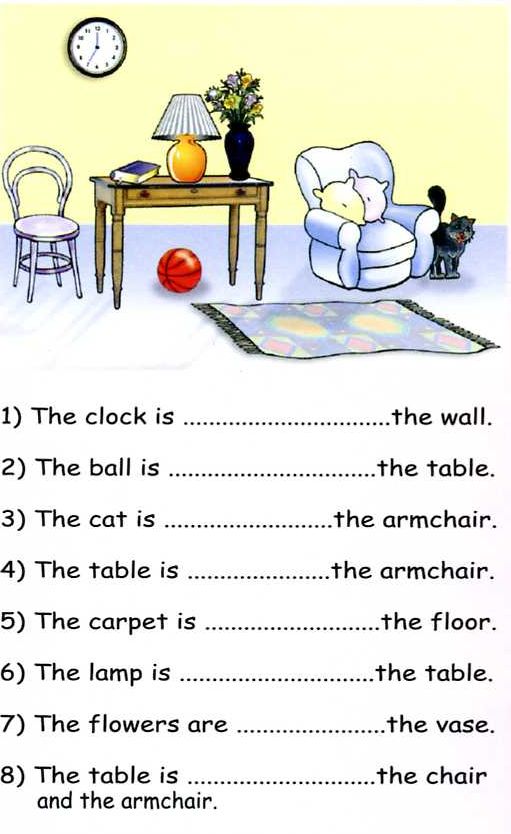 At (Use with places)    -at the bus stop    -at the moviesOn (Use with surfaces and directions)    -on the table    -on the floor    -on the leftIn (Use with spaces and water)    -in the room    -in the park    -in the seaTo (Use with movement from one place to another) *NOT with home    -go to school    -go to workIn front ofBetweenBehindNext to / BesideAbove / OverUnder / BelowNear